Activity #11 – Grades 5-6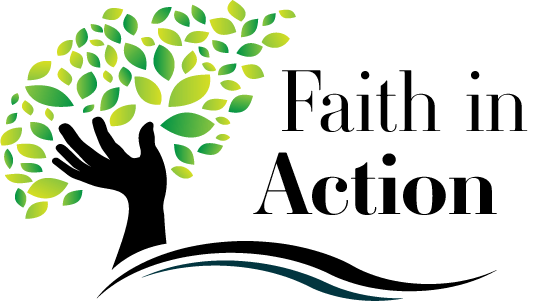 Bring this completed paper to class with you                         on Sunday, March 3 or Wednesday, March 6, 2024.Name ________________________________Our Lenten Journey Continues Each day in Lent is an opportunity for us to be a better person.  We become more aware of God’s love for us.  We also become more aware that Jesus told us to love our neighbors as we love ourselves.With someone from your family, listen again to a Lenten hymn below.  Or you can find another Lenten hymn online that you like.“Hosea” https://www.youtube.com/watch?v=FB0TWvag_Ic&ab_channel=maryelizabethanne2 or google youtube hosea first penance talbot.  “Transfigure Us, O Lord” at https://www.youtube.com/watch?v=Gr_sywDAn-c  or google youtube st bridget school transfigure us O Lord.  What did you like about listening to the hymn? _____________________________________How is having a prayer place helpful to you?  If it’s not helpful, how can you change your prayer place so it is a better reminder of God’s love?           ______________________________________________________________________________________________________________________________________________What is one thing you are doing this Lent so far to help someone carry their cross? __           ________________________________________________________________________What is one thing that you plan to still do during Lent to help someone carry their cross? ________________________________________________________________________What is one thing that your family is doing during Lent?  Ask someone in your family to help you with this question.  Who did you ask in your family?  ___________________________            _________________________________________________________________________How has your observance of Lent so far made you a better person? Or, how would you like to change during Lent?  What do you need to make that happen?  Who can help you?  ________________________________________________________________________________________________________________________________________________________________________________________________________________________